Sun Valley Citizen Advisory Board 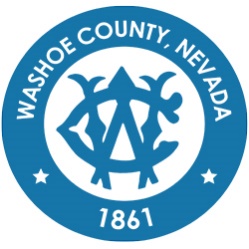 Minutes of the regular meeting of the Sun Valley Citizen Advisory Board held on August 5, 2023, at 10:00 A.M. at Hobey’s Casino, 5195 Sun Valley Boulevard, Sun Valley, NV 89433.CALL TO ORDER/DETERMINATION OF QUORUM - Carmen Ortiz(absent), Amy Owens, Michael Rider (acted as Chair), Mary Esposito, Heidi Soper, Charles (Mark) NeumannPLEDGE OF ALLEGIANCE The Pledge of Allegiance was recited.GENERAL PUBLIC COMMENT – Comment heard under this item will be limited to three (3) minutes per person and may pertain to matters both on and off the agenda. The Citizen Advisory Board will also hear public comment during individual action items, with comment limited to three minutes per person. Comments are to be made to the CAB as a whole.  Because this meeting was not successfully recorded, there is no record of public comment at this meeting. APPROVAL OF THE MINUTES FOR THE MEETING July 8, 2023. (For Possible Action) There were no minutes to approve for the month of July due to the lack of a recording secretary. The meeting minutes will be provided as soon as possible for review and approval. PUBLIC SAFETY UPDATES – General community updates from public safety representatives; including but not limited to Truckee Meadows Fire Protection District, Washoe County Sheriff’s Office, and others [Non-Action Item] A public safety update was provided by Washoe County Sheriff’s Office and Truckee Meadows Fire Protection District. WASHOE COUNTY SUSTAINABILITY – Brian Beffort, Washoe County Sustainability Manager, will present about the county’s efforts to reduce greenhouse gas emissions, improve air quality and improve quality of life for everyone in the county. (Non-Action Item)   Washoe County is implementing sustainability initiatives to reduce greenhouse gases and save taxpayer dollars through energy efficiency. They have contracted with N-Zero to track energy use in their buildings and have already switched out 35% of light bulbs for greater energy efficiency. County buildings are being assessed and upgraded to meet current needs, with the goal of generating free power from light bulbs for the next several years. There is a focus on reducing greenhouse gas emissions and improving transportation options.It will take approximately seven months to pay off the project when all the light bulbs in the county are replaced, and for the next 10, 15, and 20 years, those light bulbs will generate free power. The speaker asked the audience to save their questions until the end of the presentation. They also offered to send more information about light bulbs if anyone is interested.NEIGHBORHOOD DEVELOPMENT HUB – Staff to display the online HUB for review by the CAB members and/or attendees to determine if there are new or existing projects for discussion. Specific questions and feedback will be brought back to the appropriate staff for announcement at the next CAB meeting. [Non-Action Item] Staff presented the neighborhood development HUB for review to assess if there are any upcoming meetings taking place that Sun Valley residents should be aware of. BOARD MEMBER/COMMISSIONER ANNOUNCEMENTS/REQUESTS/DISCUSSION — This item is limited to announcements and/or requests for future agenda items by CAB members and/or Commissioners Mariluz Garcia and Jeanne Herman (Non-Action Item) GENERAL PUBLIC COMMENT – Comment heard under this item will be limited to three (3) minutes per person and may pertain to matters both on and off the agenda. The public is encouraged to submit a “Request to Speak” form to the Board chair. Comments are to be addressed to the Board as a whole. Because this meeting was not successfully recorded, there is no record of public comment at this meeting. ADJOURNMENT Meeting Adjourned 